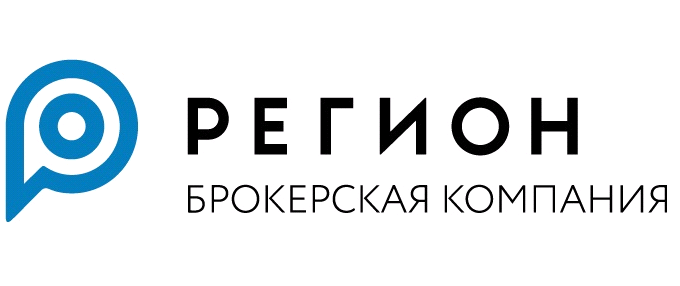 Заявление  о предоставлении документов, подтверждающих  расходы на приобретение ценных бумаг КЛИЕНТ: __________________________________________________________________________________________________(ФИО полностью)Соглашение о брокерском обслуживании №: __________________________________Для определения налоговым агентом налоговой базы за _______ год по операциям с ценными бумагами прошу учесть фактически осуществленные и документально подтвержденные расходы по приобретению следующих ценных бумаг:В качестве документов, подтверждающих расходы на приобретение, прилагаю следующие документы: "____" _____________ 20____ годаКлиент ______________________________ /  в лице _____________________, действующего на основании ______________________	Наименование выпуска ценных бумаг /Эмитент/ Наименование инвестиционного паяISIN (№ гос. рег.)КоличествоНаименование документы№ документаДата